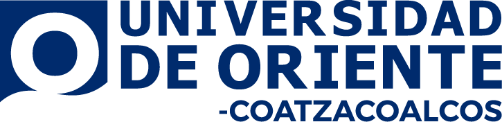 F-01Este documento es propiedad de la Universidad de Oriente-Coatzacoalcos. Prohibida su reproducción total o parcialFORMATO DE NO ADEUDOSFORMATO DE NO ADEUDOSFORMATO DE NO ADEUDOSFORMATO DE NO ADEUDOSNOMBRE DEL ALUMNO: NOMBRE DEL ALUMNO: NOMBRE DEL ALUMNO: NOMBRE DEL ALUMNO: LICENCIATURA: LICENCIATURA: LICENCIATURA: LICENCIATURA: GENERACIÓN:GENERACIÓN:GENERACIÓN:GENERACIÓN:TRAMITE A SOLICITAR:TRAMITE A SOLICITAR:TRAMITE A SOLICITAR:TRAMITE A SOLICITAR:SERVICIOS ESCOLARES DIRECCIÓN ADMINISTRATIVADIRECCIÓN ADMINISTRATIVADIRECCIÓN ACADÉMICACENTRO DE ADQUISICIÓN DE LENGUAS EXTRANJERAS E INVESTIGACIÓNCENTRO DE ADQUISICIÓN DE LENGUAS EXTRANJERAS E INVESTIGACIÓNSERVICIO SOCIAL, PRÁCTICAS PROFESIONALES Y TITULACIÓNSERVICIO SOCIAL, PRÁCTICAS PROFESIONALES Y TITULACIÓN